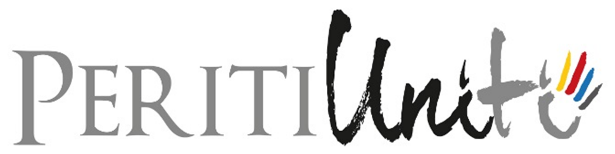 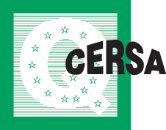 8 Giugno 2017 - MilanoCentro Congressi ASSOLOMBARDAAuditorium Giò Ponti Via Pantano 9 Scheda di iscrizioneLa partecipazione è gratuita.Per ragioni organizzative il convegno è a numero chiuso. Per iscrizioni:inviare la scheda di iscrizione compilata entro il 29 maggio a convegno@peritiuniti.itRiceverete conferma dell’avvenuta iscrizione dalla Segreteria dell’evento.In caso di impossibilità a partecipare, si prega di darne comunicazione alla segreteria dell’evento (convegno@peritiuniti.it ) per consentire la partecipazione a chi sia in attesa di posti disponibili.Per informazionicertificazionepersone@cersa.com -  CERSA - Tel. 02.86.57.30 – 02.86.57.37CERTIFICAZIONE  DEL PERITO: OPPORTUNITÀ O NECESSITÀ?Risultati, obiettivi e sfide un anno dopo l’approvazione della norma UNI 11628, visti dai periti e dal mercatoCognomeNomeSocietàe-mailTel /cell